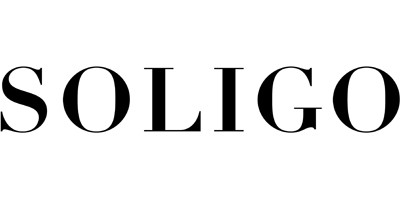 Coordonnateur à l’expéditionPour SoligoDescriptionVous avez de l'expérience en expédition?La coordination, les commandes et les transporteurs n'ont plus de secret pour vous?Vous voulez travailler dans une atmosphère conviviale entouré de collègues sympathiques?C'est ici que ça se passe!Sous l'autorité de la superviseure des opérations, le commis à l’expédition a pour principal mandat d’assurer un service de qualité auprès des clients relativement au transport des commandes des produits finis et ce, tout en travaillant étroitement avec les autres départements impliqués et en s’assurant de minimiser les coûts reliés.PLUS SPÉCIFIQUEMENT, le responsable doit :Imprimer les commandes des clients et autres particuliers de la journée selon l’horaire préétablis;Établir les priorités dans les commandes à faire dans la journée;Passer en livraison chaque commande complète, ou partielle, selon le besoin du client, ou la disponibilité des produits;Accueillir les chauffeurs ainsi que les visiteurs;Coordonner les transports;Choisir le transporteur en fonction des capacités de réception du client;Assurer une circulation de l’information constante avec l’opération ainsi que les autres départements impliquésTYPE D'EMPLOI : Temps Plein, permanentSALAIRE : 18 $ à 22 $ l’heureEnvoyez-nous votre CV à ckirouac@soligo.ca